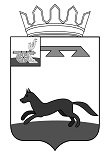 АДМИНИСТРАЦИЯГОРОДИЩЕНСКОГО СЕЛЬСКОГО ПОСЕЛЕНИЯХИСЛАВИЧСКОГО РАЙОНА СМОЛЕНСКОЙ ОБЛАСТИПОСТАНОВЛЕНИЕот 06 сентября  2019 года                     № 39Об утверждении Порядка проведения оценки эффективности реализациимуниципальных программ Городищенского сельского поселения Хиславичскогорайона Смоленской областиВ соответствии со статьей 179 Бюджетного кодекса Российской Федерации, Федеральным законом от 6 октября 2003 года № 131-ФЗ «Об общих принципах организации местного самоуправления в Российской Федерации», руководствуясь Уставом Городищенского сельского поселения Хиславичского района Смоленской области,  Администрация Городищенского сельского поселения Хиславичского района Смоленской области ПОСТАНОВЛЯЕТ:1. Утвердить  прилагаемый Порядок проведения оценки эффективности реализации муниципальных программ Администрации Городищенского сельского поселения Хиславичского района Смоленской области.2. Разместить настоящее постановление на официальном сайте Администрации муниципального образования «Хиславичский район» в информационно-телекоммуникационной сети «Интернет».3. Контроль за исполнением настоящего постановления оставляю за собой.Глава муниципального образованияГородищенского сельского поселенияХиславичского района Смоленской области                                      В.В. Якушев                                                                                                                                 У	ТВЕРЖДЕНпостановлением АдминистрацииГородищенского сельского поселенияХиславичского района Смоленской областиот 06.09.2019 г. № 39ПОРЯДОКпроведения оценки эффективности реализации муниципальных программАдминистрации Городищенского сельского поселения Хиславичского района Смоленской области1. Общие положенияОценка эффективности реализации муниципальных программ проводится на основе принципов и подходов, определенных в порядке проведения оценки эффективности реализации  областных государственных программ (утвержден постановлением Администрации Смоленской области от 19.09.2013 № 703), а также в соответствии с методическими указаниями по разработке и реализации государственных программ Российской Федерации, утвержденными приказом Министерства экономического развития Российской Федерации от 20 ноября 2013 года № 690.Оценка эффективности реализации муниципальных программ осуществляется на основе сопоставления итогов выполнения показателей муниципальной  программы и уровня расходования средств местного, областного и федерального бюджетов на ее реализацию.1.1. Оценка эффективности реализации муниципальной программы производится ежегодно администратором муниципальной программы.1.2. Оценка эффективности реализации муниципальной программы производится с учетом следующих составляющих:- оценки степени достижения целей подпрограмм и муниципальной программы в целом;- оценки степени выполнения  показателей основных мероприятий муниципальной программы;- оценки степени соответствия запланированному уровню затрат;- оценки эффективности использования средств местного и (или) областного, и (или) федерального бюджетов.1.3. Оценка эффективности реализации муниципальных программ осуществляется в два этапа. На первом этапе осуществляется оценка эффективности реализации подпрограмм (за исключением обеспечивающей подпрограммы) и основных мероприятий муниципальной программы, которая определяется с учетом:- оценки степени реализации мероприятий муниципальной программы;- оценки степени соответствия запланированному уровню затрат;- оценки эффективности использования средств местного и (или) областного, и (или) федерального бюджетов;- оценки степени достижения целей подпрограмм (выполнения показателей основных мероприятий муниципальной программы).На втором этапе осуществляется оценка эффективности реализации муниципальной программы, которая определяется с учетом оценки степени достижения целей муниципальной программы и оценки эффективности реализации подпрограмм и основных мероприятий муниципальной программы.2. Оценка степени реализации мероприятий муниципальной программыСтепень реализации мероприятий муниципальной программы оценивается для каждой подпрограммы (и каждого основного мероприятия муниципальной программы) как доля показателей, выполненных в полном объеме, по следующей формуле:  СРм = Мв / М, где СРм - степень реализации мероприятий муниципальной программы;Мв - количество выполненных не менее чем на 95 процентов показателей основныхмероприятий подпрограмм (основных мероприятий муниципальной программы), запланированных к реализации в отчетном году;М - общее количество показателей основных мероприятий подпрограммы (основных мероприятий муниципальной программы), запланированных к реализации в отчетном году.В отношении мероприятий муниципальной программы, полностью или частично реализуемых за счет средств местного и (или) областного, и (или) федерального бюджетов, оценка степени реализации мероприятий проводится в обязательном порядке. В отношении мероприятий муниципальной программы, на реализацию которых средства местного и (или) областного, и (или) федерального бюджетов не предусмотрены, решение о необходимости проведения оценки степени реализации этих мероприятий принимается администратором муниципальной программы.3. Оценка степени соответствия запланированному уровню затратСтепень соответствия запланированному уровню затрат местного и (или)  областного, и (или) федерального бюджетов оценивается для каждой подпрограммы (основного мероприятия муниципальной программы) как отношение фактически произведенных в отчетном году расходов на реализацию подпрограммы (основного мероприятия муниципальной программы) к их плановым значениям по следующей формуле: ССуз = Зф / Зп, где ССуз - степень соответствия запланированному уровню муниципального и (или) областного и (или) федерального бюджетов;Зф - фактические расходы на реализацию подпрограммы (основного мероприятия муниципальной программы) в отчетном году (по состоянию на 31 декабря отчетного года);Зп - плановые расходы местного и (или) областного, и (или) федерального бюджетов на реализацию подпрограммы (основного мероприятия муниципальной программы) в отчетном году по состоянию на 1 ноября отчетного года.В отдельных случаях (по согласованию с созданным на уровне муниципального образования коллегиального органа по рассмотрению вопросов, связанных с разработкой и реализацией муниципальных программ) допускается учитывать плановые расходы местного и (или) областного,  и (или) федерального бюджетов на реализацию подпрограммы (основного мероприятия муниципальной программы) на иную дату отчетного года. Согласование иной даты, по состоянию на которую учитываются плановые расходы местного и (или) областного, и (или) федерального бюджетов на реализацию подпрограммы (основного мероприятия муниципальной (программы), осуществляется до начала отчетного года.4. Оценка эффективности использования средств местного и (или) областного, и (или) федерального бюджетовЭффективность использования средств местного и (или) областного, и (или) федерального бюджетов рассчитывается для каждой подпрограммы (основного мероприятия муниципальной  программы) как отношение степени реализации мероприятий к степени соответствия запланированному уровню расходов средств местного и (или) областного, и (или) федерального бюджетов по следующей формуле: Эис = СРм / ССуз, где Эис - эффективность использования средств местного и (или) областного,  и (или) федерального бюджетов;СРм - степень реализации мероприятий, полностью или частично финансируемых из средств местного и (или) областного, и (или) федерального областного и (или) федерального бюджетов;ССуз - степень соответствия запланированному уровню затрат местного и (или) областного, и (или) федерального бюджетов.5 Оценка степени достижения целей подпрограмм (выполнения показателей основных мероприятий муниципальной программы)5.1. Для оценки степени достижения целей подпрограмм (выполнения показателей основных мероприятий муниципальной программы) (далее - степень реализации) определяется степень достижения плановых значений каждого показателя цели подпрограммы и показателей основных мероприятий муниципальной программы.5.2. Степень достижения планового значения показателя (индикатора) рассчитывается:- для показателей, желаемой тенденцией развития которых является увеличение значений, по формуле:СДп/ппз = ЗПп/пф / ЗПп/пп, где СДп/ппз - степень достижения планового значения показателя;ЗПп/пф - значение показателя, фактически достигнутое на конец отчетного периода;ЗПп/пп - плановое значение показателя на конец отчетного года;- для показателей, желаемой тенденцией развития которых является снижение значений, по формуле: СДп/ппз = ЗПп/пп / ЗПп/пф.5.3. Степень реализации подпрограммы (основного мероприятия, не входящего в состав подпрограммы) рассчитывается по формуле:NСРп/п = ∑ СДп/ппз / N, где  1 СРп/п - степень реализации подпрограммы (основного мероприятия муниципальной программы);СДп/ппз - степень достижения планового значения показателя;N - число показателей.В случае если СДп/ппз больше 1, значение СДп/ппз принимается равным 1.6. Оценка эффективности реализации подпрограммы(основного мероприятия муниципальной программы)6.1. Эффективность реализации подпрограммы (основного мероприятия муниципальной программы) оценивается в зависимости от значений оценки степени реализации подпрограммы (основного мероприятия муниципальной программы) и оценки эффективности использования средств местного и (или) областного, и (или) федерального бюджетов по следующей формуле:ЭРп/п = СРп/п Эис, где ЭРп/п - эффективность реализации подпрограммы (основного мероприятия муниципальной программы);СРп/п - степень реализации подпрограммы (основного мероприятия муниципальной программы);Эис - эффективность использования средств местного и (или) областного, и (или) федерального бюджетов.6.2. Эффективность реализации подпрограммы (основного мероприятия муниципальной программы) признается высокой в случае, если значение ЭРп/п составляет не менее 0,9.Эффективность реализации подпрограммы (основного мероприятия муниципальной программы) признается средней в случае, если значение ЭРп/п составляет не менее 0,8.Эффективность реализации подпрограммы (основного мероприятия муниципальной программы) признается удовлетворительной в случае, если значение ЭРп/п составляет не менее 0,7.В остальных случаях эффективность реализации подпрограммы (основного мероприятия муниципальной программы) признается неудовлетворительной.7. Оценка степени достижения целей муниципальной программы7.1. Для оценки степени достижения целей муниципальной программы (далее - степень реализации муниципальной программы) определяется степень достижения плановых значений каждого показателя, характеризующего цели муниципальной программы.7.2. Степень достижения планового значения показателя, характеризующего целимуниципальной программы, рассчитывается:- для показателей, желаемой тенденцией развития которых является увеличение значений, по формуле:СДгппз = ЗПгпф / ЗПгпп, где СДгппз - степень достижения планового значения показателя, характеризующего цели муниципальной программы;ЗПгпф - значение показателя, характеризующего цели муниципальной программы, фактически достигнутое на конец отчетного периода;ЗПгпп - плановое значение показателя, характеризующего цели муниципальной программы, на конец отчетного года;- для показателей, желаемой тенденцией развития которых является снижение значений, по формуле: СДгппз = ЗПгпп / ЗПгпф.7.3. Степень реализации муниципальной программы рассчитывается по формуле:М СРгп = ∑ СДгппз / М, где 1 СРгп - степень реализации муниципальной программы;СДгппз - степень достижения планового значения показателя, характеризующего цели муниципальной программы;М - число показателей, характеризующих цели муниципальной программы.В случае если СДгппз больше 1, значение СДгппз принимается равным 1.8. Оценка эффективности реализации муниципальной программы8.1. Эффективность реализации муниципальной программы оценивается в зависимости от значений оценки степени реализации муниципальной программы и оценки эффективности реализации входящих в нее подпрограмм (основных мероприятий муниципальной программы) по следующей формуле:j ЭРгп = 0,5СРгп + 0,5∑ (ЭРп/п kj), где 1ЭРгп - эффективность реализации муниципальной программы;СРгп - степень реализации муниципальной программы;ЭРп/п - эффективность реализации подпрограммы (основного мероприятия муниципальной программы);kj - коэффициент значимости подпрограммы (основного мероприятия муниципальной программы) для достижения целей муниципальной программы, который рассчитывается по формуле:kj = Фj / Ф, где Фj - объем фактических расходов из местного и (или) областного, и (или) федерального бюджетов (кассового исполнения) на реализацию j-й подпрограммы (основного мероприятия муниципальной программы) в отчетном году;Ф - объем фактических расходов из местного и (или) областного, и (или) федерального бюджетов (кассового исполнения) на реализацию муниципальной программы;j - количество подпрограмм и основных мероприятий муниципальной программы.8.2. Эффективность реализации муниципальной программы признается высокой в случае, если значение ЭРгп составляет не менее 0,90.Эффективность реализации муниципальной программы признается средней в случае, если значение ЭРгп составляет не менее 0,80.Эффективность реализации муниципальной программы признается удовлетворительной в случае, если значение ЭРгп составляет не менее 0,70. В остальных случаях эффективность реализации муниципальной программы признается неудовлетворительной.